	                Východočeské soutěže                            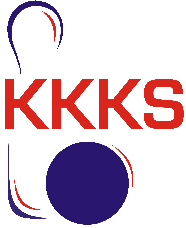 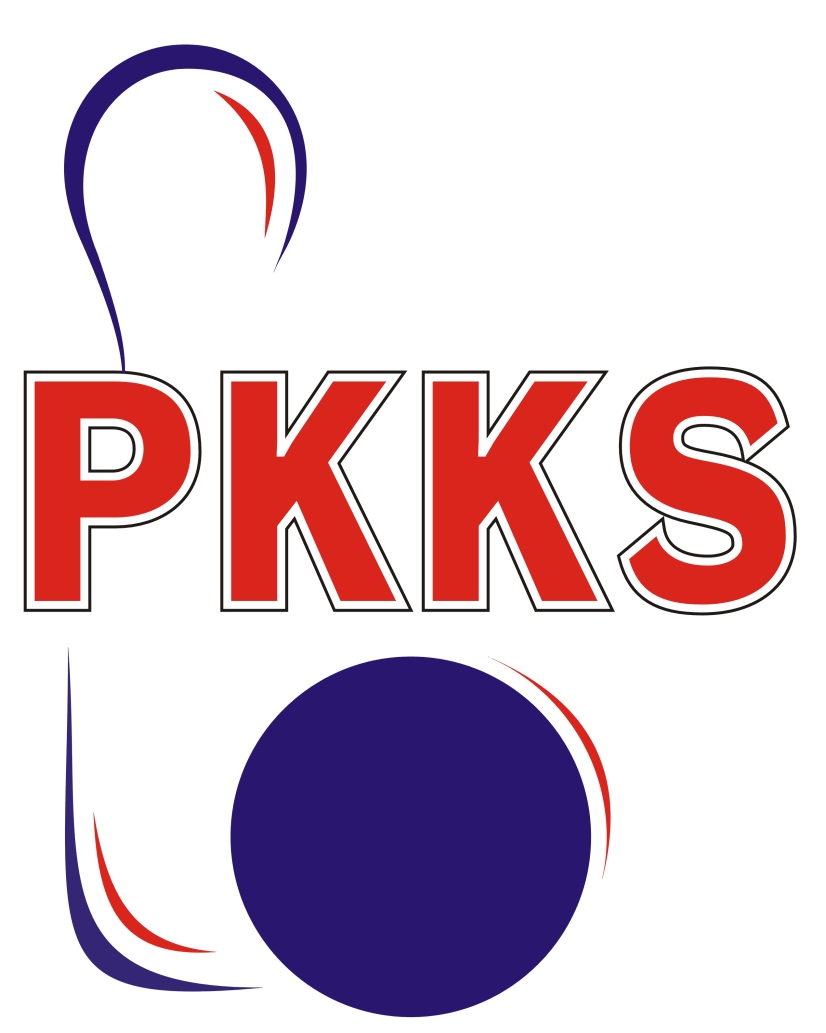                                                                 skupina B                                           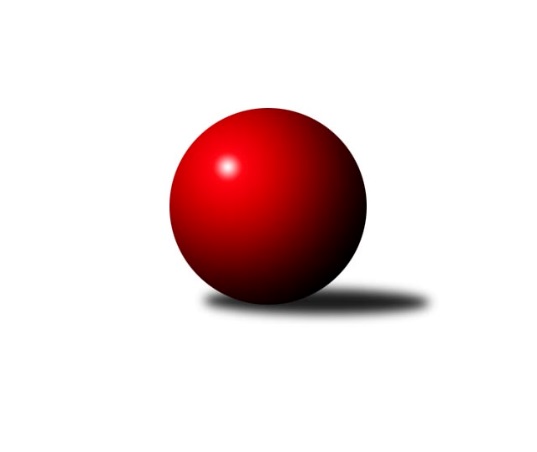 Č.18Ročník 2022/2023	9.3.2023Nejlepšího výkonu v tomto kole: 1651 dosáhlo družstvo: SKK Jičín CVýchodočeská soutěž skupina B 2022/2023Výsledky 18. kolaSouhrnný přehled výsledků:KK Zalabák Smiřice C	- SKPK DONAP H. Králové B	4:8	1530:1612		8.3.SKK Jičín C	- SKPK DONAP H. Králové C	8:4	1651:1627		9.3.Tabulka družstev:	1.	SKK Náchod D	14	13	0	1	140 : 28 	 1681	26	2.	SKK Třebechovice p/O B	14	8	0	6	86 : 82 	 1587	16	3.	SKK Náchod C	14	7	0	7	90 : 78 	 1609	14	4.	HC Březovice	14	7	0	7	81 : 87 	 1587	14	5.	SKPK DONAP H. Králové B	18	9	0	9	100 : 116 	 1585	18	6.	SKK Jičín C	17	8	0	9	98 : 106 	 1584	16	7.	SKPK DONAP H. Králové C	17	6	1	10	94 : 110 	 1571	13	8.	KK Zalabák Smiřice C	18	4	1	13	67 : 149 	 1520	9Podrobné výsledky kola:	 KK Zalabák Smiřice C	1530	4:8	1612	SKPK DONAP H. Králové B	Jaroslav Hažva	 	 211 	 213 		424 	 2:0 	 355 	 	166 	 189		Alena Prokopová	Aleš Kovář	 	 173 	 169 		342 	 0:2 	 391 	 	175 	 216		Josef Pardubský	Milan Seidl	 	 154 	 171 		325 	 0:2 	 431 	 	215 	 216		Jiří Prokop	Luděk Sukup	 	 203 	 236 		439 	 2:0 	 435 	 	223 	 212		Jaroslav Gütlerrozhodčí: Jaroslav HažvaNejlepší výkon utkání: 439 - Luděk Sukup	 SKK Jičín C	1651	8:4	1627	SKPK DONAP H. Králové C	Vladimír Řeháček	 	 163 	 231 		394 	 0:2 	 423 	 	226 	 197		Bohuslav Trejtnar	Štěpán Soukup	 	 211 	 204 		415 	 2:0 	 406 	 	226 	 180		Jaroslav Němeček	Tomáš Pavlata	 	 213 	 224 		437 	 2:0 	 340 	 	162 	 178		Nikola Voglová	Zbyněk Hercík	 	 200 	 205 		405 	 0:2 	 458 	 	217 	 241		Denis Džbánekrozhodčí: Roman BurešNejlepší výkon utkání: 458 - Denis DžbánekPořadí jednotlivců:	jméno hráče	družstvo	celkem	plné	dorážka	chyby	poměr kuž.	Maximum	1.	Miloš Voleský 	SKK Náchod D	437.67	305.7	132.0	9.5	6/6	(488)	2.	Oldřich Motyčka 	SKK Třebechovice p/O B	432.42	298.9	133.5	4.8	4/6	(454)	3.	Ilona Bezdíčková 	SKPK DONAP H. Králové C	431.25	304.3	127.0	8.4	4/6	(440)	4.	Dana Adamů 	SKK Náchod D	428.84	293.6	135.2	4.9	5/6	(463)	5.	Tomáš Pavlata 	SKK Jičín C	428.75	300.3	128.4	6.8	6/6	(464)	6.	Jaroslav Hažva 	KK Zalabák Smiřice C	424.67	294.0	130.7	6.8	6/6	(456)	7.	Tomáš Doucha 	SKK Náchod C	423.20	296.7	126.5	10.3	5/6	(471)	8.	Miroslav Tomeš 	SKK Náchod D	418.53	288.4	130.1	7.6	6/6	(495)	9.	Jiří Tesař 	SKK Náchod D	417.41	290.9	126.5	9.2	5/6	(476)	10.	Jonáš Bezdíček 	SKPK DONAP H. Králové C	412.31	296.6	115.7	9.2	6/6	(461)	11.	Roman Klíma 	SKPK DONAP H. Králové C	411.83	286.7	125.2	9.3	5/6	(472)	12.	Luděk Sukup 	KK Zalabák Smiřice C	411.48	291.1	120.4	7.3	6/6	(447)	13.	Zdeněk Zahálka 	SKK Třebechovice p/O B	410.53	286.1	124.5	7.3	6/6	(442)	14.	Jaroslav Gütler 	SKPK DONAP H. Králové B	410.01	281.5	128.5	7.3	6/6	(492)	15.	Milan Hurdálek 	SKK Náchod C	409.69	282.7	127.0	7.0	5/6	(468)	16.	Miroslav Hejnyš 	SKK Náchod C	409.31	293.9	115.4	10.7	6/6	(463)	17.	Zbyněk Hercík 	SKK Jičín C	407.76	287.1	120.7	11.2	5/6	(447)	18.	Stanislav Oubram 	HC Březovice 	407.42	292.3	115.1	9.2	4/6	(420)	19.	Lenka Peterová 	SKK Třebechovice p/O B	405.96	279.4	126.5	8.6	6/6	(461)	20.	Jiří Hakl 	HC Březovice 	404.03	288.3	115.7	7.3	5/6	(440)	21.	Vratislav Fikar 	HC Březovice 	402.58	282.9	119.7	8.2	6/6	(427)	22.	Denis Džbánek 	SKPK DONAP H. Králové C	402.44	287.3	115.2	9.7	6/6	(485)	23.	Petr Slavík 	HC Březovice 	402.10	285.2	116.9	11.1	5/6	(462)	24.	Jiří Prokop 	SKPK DONAP H. Králové B	400.83	280.3	120.6	10.5	6/6	(451)	25.	Josef Pardubský 	SKPK DONAP H. Králové B	398.58	275.1	123.5	9.2	6/6	(477)	26.	Vladimír Řeháček 	SKK Jičín C	396.19	282.7	113.5	12.0	6/6	(439)	27.	Jiří Doucha  st.	SKK Náchod C	394.92	284.6	110.3	10.5	4/6	(472)	28.	Filip Petera 	SKK Třebechovice p/O B	389.79	277.5	112.3	11.2	6/6	(419)	29.	František Čermák 	SKK Jičín C	384.03	277.0	107.0	11.8	4/6	(418)	30.	Miloš Čížek 	HC Březovice 	382.93	275.6	107.4	10.8	6/6	(406)	31.	Alena Prokopová 	SKPK DONAP H. Králové B	374.44	266.3	108.2	9.6	6/6	(404)	32.	Antonín Martinec 	SKK Náchod C	368.05	271.0	97.1	14.6	4/6	(433)	33.	Miroslav Langr 	SKK Jičín C	362.20	270.8	91.4	17.4	5/6	(397)	34.	Aleš Kovář 	KK Zalabák Smiřice C	355.25	263.3	92.0	15.8	4/6	(390)	35.	Nikola Voglová 	SKPK DONAP H. Králové C	339.75	249.9	89.9	17.4	5/6	(388)	36.	Milan Seidl 	KK Zalabák Smiřice C	335.04	256.1	79.0	20.5	6/6	(364)		Milena Mankovecká 	SKK Náchod D	418.56	297.9	120.7	7.9	3/6	(450)		Jaroslav Dlohoška 	SKK Náchod D	413.17	291.0	122.2	9.8	1/6	(438)		Bohuslav Trejtnar 	SKPK DONAP H. Králové C	410.25	286.0	124.3	8.4	2/6	(448)		Jaroslav Němeček 	SKPK DONAP H. Králové C	409.67	297.7	112.0	13.7	3/6	(453)		Michaela Zelená 	SKK Třebechovice p/O B	407.00	291.0	116.0	10.0	1/6	(407)		Petr Březina 	SKK Třebechovice p/O B	404.78	285.8	119.0	6.7	3/6	(430)		Antonín Baďura 	SKK Náchod C	401.00	285.0	116.0	11.0	1/6	(401)		Karel Jandík 	KK Zalabák Smiřice C	398.67	283.0	115.7	12.3	1/6	(424)		Irena Šrajerová 	SKPK DONAP H. Králové B	393.50	280.6	112.9	11.0	3/6	(412)		Štěpán Soukup 	SKK Jičín C	390.38	279.3	111.1	10.5	2/6	(415)		Vít Paliarik 	KK Zalabák Smiřice C	382.92	272.5	110.4	14.4	3/6	(406)		David Lukášek 	KK Zalabák Smiřice C	373.50	280.5	93.0	17.5	1/6	(377)		Jaromír Písecký 	HC Březovice 	371.50	255.5	116.0	9.5	2/6	(382)		Václav Prokop 	KK Zalabák Smiřice C	362.00	265.3	96.7	15.7	3/6	(394)		Aleš Černilovský 	KK Zalabák Smiřice C	327.50	242.5	85.0	19.0	2/6	(358)		Luděk Vohralík 	SKK Třebechovice p/O B	323.89	242.1	81.8	18.7	3/6	(347)Sportovně technické informace:Starty náhradníků:registrační číslo	jméno a příjmení 	datum startu 	družstvo	číslo startu
Hráči dopsaní na soupisku:registrační číslo	jméno a příjmení 	datum startu 	družstvo	Program dalšího kola:19. kolo15.3.2023	st	17:00	SKPK DONAP H. Králové C - KK Zalabák Smiřice C	17.3.2023	pá	17:00	SKPK DONAP H. Králové B - SKK Jičín C	Nejlepší šestka kola - absolutněNejlepší šestka kola - absolutněNejlepší šestka kola - absolutněNejlepší šestka kola - absolutněNejlepší šestka kola - dle průměru kuželenNejlepší šestka kola - dle průměru kuželenNejlepší šestka kola - dle průměru kuželenNejlepší šestka kola - dle průměru kuželenNejlepší šestka kola - dle průměru kuželenPočetJménoNázev týmuVýkonPočetJménoNázev týmuPrůměr (%)Výkon7xDenis DžbánekHradec Králové C4584xDenis DžbánekHradec Králové C113.824586xLuděk SukupSmiřice C4395xLuděk SukupSmiřice C112.143911xTomáš PavlataJičín C4372xJaroslav GütlerHradec Králové B111.084353xJaroslav GütlerHradec Králové B4354xJiří ProkopHradec Králové B110.064314xJiří ProkopHradec Králové B43111xTomáš PavlataJičín C108.64376xJaroslav HažvaSmiřice C4247xJaroslav HažvaSmiřice C108.27424